CONGRATULATIONS, you’re having a baby!  What’s next?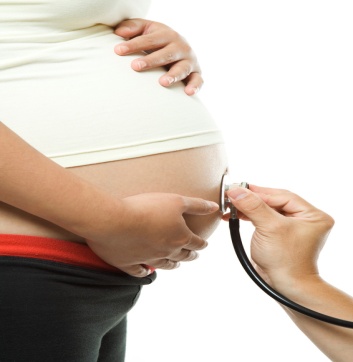 Somerset Pediatric Group invites you to attend an expectant parents’ tour to visit our facilities and meet our physicians and staff.  Space for each tour is limited, so please call today to register for one of the following 2022/2023 tours:DAY/DATE	TIME	LOCATIONMonday, August 29	6:30 pm	Highland Park – TOUR FULLSaturday, September 3, 2022	12:30 pm	BedminsterFriday, September 23, 2022	6:30 pm	SomersetSaturday, October 8, 2022	12:30 pm 	East Brunswick – CANCELLEDThursday, October 13, 2022	7:00 pm	Highland ParkThursday, October 20, 2022	6:30 pm	Long ValleyFriday, November 4, 2022	6:30 pm	SomersetSaturday, November 19, 2022	12:30 pm	BedminsterSaturday, December 3, 2022	12:30 pm	HillsboroughFriday, December 16, 2022	6:30 pm 	Highland ParkThursday, January 5, 2023	6:30 pm 	LebanonFriday, January 20, 2023	6:30 pm	HillsboroughSaturday, February 11, 2023	12:30 pm	SomersetFriday, February 24, 2023	6:30 pm	WarrenFriday, March 10, 2023	6:30 pm	BedminsterThursday, March 30, 2023	6:30 pm	Long ValleySaturday, April 8, 2023	12:30 pm	East BrunswickThursday, April 20, 2023	6:30 pm	LebanonSaturday, May 6, 2023	12:30 pm	SomersetFriday, May 26, 2023	6:30 pm	Highland ParkFriday, June 9, 2023	6:30 pm	HillsboroughSaturday, June 24, 2023	12:30 pm	WarrenTo schedule your appointment, please contact Erica Jackson in our Business Office on (908) 725-5530 Ext. 1310.  You may also visit our website for our addresses and directions: www.somersetpeds.comRev. 8/25/22